curriculum vitaePersonal DataName:	…………………………		Address:	…………………………	………………………...Phone:	………………………...
e-Mail:	..……………………….Date of Birth:	…………………………Parents:	…………………………Carrer (school and kindergarten)since 201…  	Primary School Astrid Lindgren; Schkopauclass:	………….	20…. bis 20….	………………………………………………………………..	………………………………………………	………………..	………………………………………………special skills (foreign languages, Talents, special needs)…………………………….…………………………………………………………………………………………………………………………….…………………………………………………………………………….…………………………………………………………………………….Statement (PLEASE CHECK AND UNDERLINE THE APPLICANT AND ALL PERSONNEL SUPERIORS)□ I would like to participate in the student exchange.□ My parents (or legal guardians) allow participation in student exchanges.□ My parents are aware that travel and accommodation costs are covered by the PAD of the    European Union. In terms of budgeting, after the budget has been exhausted, a proportionate   amount of funding through pocket money could become necessary.__________________________	________________________________________________________signature applicant	signature of all parentsMotivation Letter for the Exchange                (answered the questions according to your personality. do you need more space? use the back. ;-)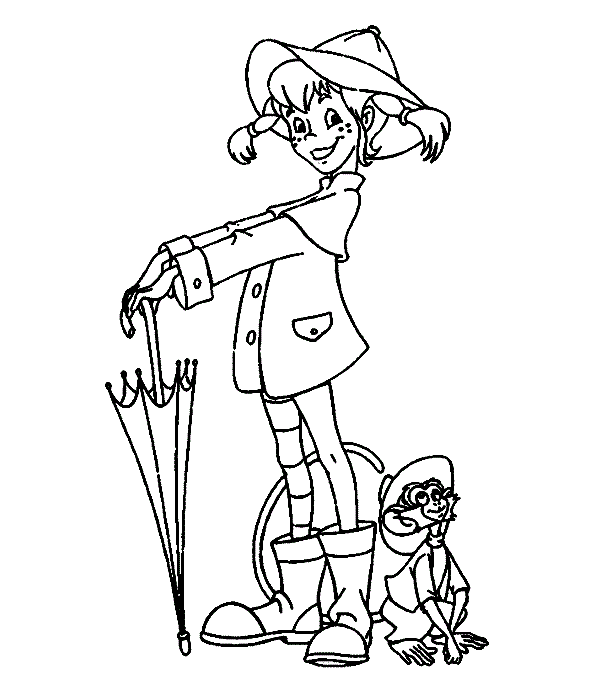 Why I am the right travel guide for Pippi?                         			 (future ambitions, skills, cooperation readiness…)………………………………………………………………………………………………………………………...……………………………………………………………………………………………………………………………………………………………………………………………………………………………………………………………………………………………………………………………………………………………………What profit you expected for you from the exchange?                          ………………………………………………………………………………………………………………………………………………………………………………………………………………………………………………………………………………………………………………………………………………………………………………………………………………………………………………………………………………………………What gain the other childreen have through you?                          ………………………………………………………………………………………………………………………………………………………………………………………………………………………………………………………………………………………………………………………………………………………………………………………………………………………………………………………………………………………………How were your experience with the project  M2OtheW?                          ………………………………………………………………………………………………………………………………………………………………………………………………………………………………………………………………………………………………………………………………………………………………………………………………………………………………………………………………………………………………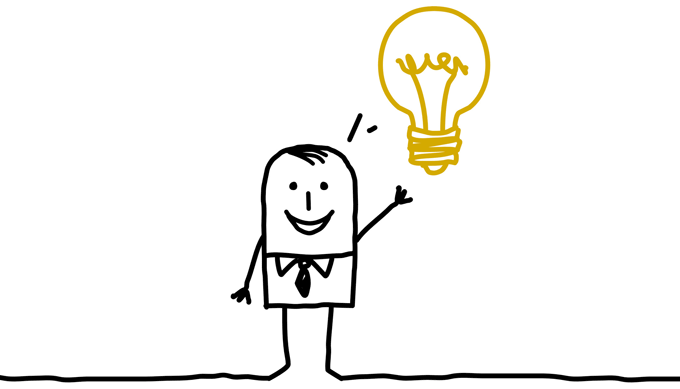 Do you have new ideas that you or should take together in the project?                          ………………………………………………………………………………………………………………………………………………………………………………………………………………………………………………………………………………………………………………………………………………………………………………………………………………………………………………………………………………………………Could you find a pen pal?  (Who and Where?)                         ………………………………………………………………………………………………………………………………………………………………………………………………………………………………………………………………………………………………………………………………………………………………………………………………………………………………………………………………………………………………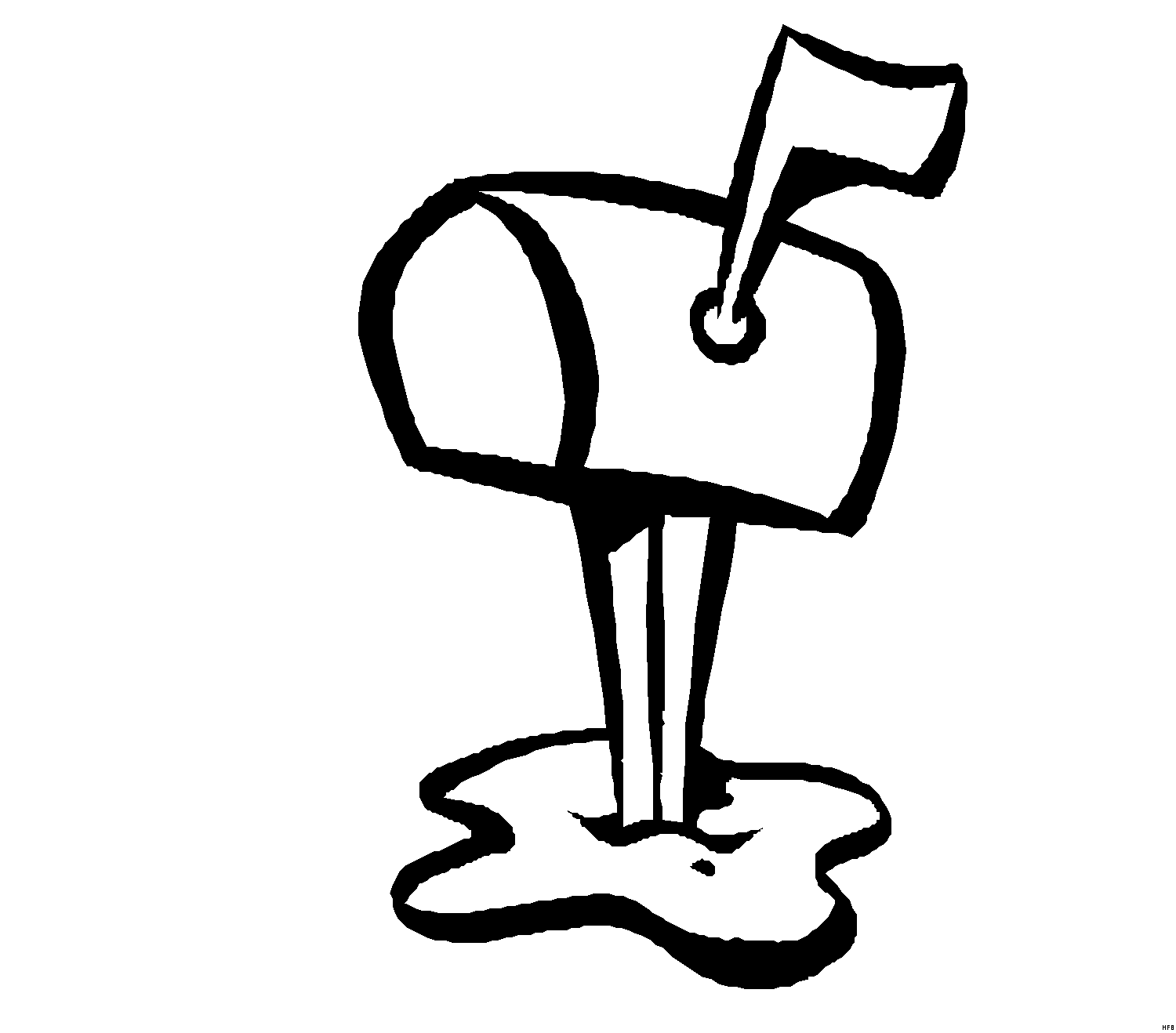 